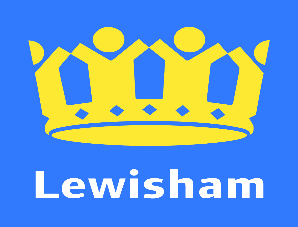 IMPORTANT PLANNING APPLICATIONSPUBLIC NOTICESLONDON BOROUGH OF LEWISHAMTOWN AND COUNTRY PLANNING ACT 1990NOTICE IS HEREBY GIVEN that the Council has received the following Applications:Town and Country Planning (Development Management Procedure) (England) Order 2015Major ApplicationWillow Tree Riding Establishment Ronver Road SE12Demolition of the existing stables and the construction of new equestrian facilities to include stalls, a barn shelter, tack building, reception/office, and a perimeter track for riding  together with use of the existing access onto Ronver Road.(DC/19/111719) Adjacent to Conservation Area10-14 Mercy Terrace SE13 Change of use from B1 (a) Office to D1 Dental Surgery on ground floor (DC/19/112292)Under the above Act and Sections 67 and/or 73 and 74 of the Planning (Listed Buildings and Conservation Areas) Act 199037 & 39 New Cross Road SE14 Planning & Listed Building Consents HB Grade II rebuilding of a collapsed rear garden wall between (DC/19/112076 & DC/19/112334)Blackheath Conservation Area28 Montpelier Vale SE3 Construction of rear extensions to the ground, first and second floors, glazed roof and alterations to provide additional restaurant space, kitchen and associated office and alterations to the flat on the upper floors (DC/19/112031)47a-53d Granville Park SE13 Replacement windows and doors, together with re-roofing (DC/19/112171). Basement Flat 12 Eliot Park SE3 construction of a lower ground floor side and rear extension with mezzanine level (DC/19/112037)45 Granville Park SE13 Replacement timber door in the rear elevation (DC/19/111936)All Saints Church of England Primary School, Blackheath Vale SE3 Replacement roof coverings and tile and mortar fillets with lead flashings to the front and rear elevations (DC/19/112356)Brockley Conservation Area31 Vulcan Terrace SE14 Construction of a two storey side extension, installation of replacement timber front door and new wrought iron railings and gate (DC/19/112203) 45a Upper Brockley Road SE4 Replacement windows and doors on the lower ground and ground floor (DC/19/112336)30 Vicars Hill SE13 Construction of a hipped roof extension, together with 2 dormers to the rear roof slope,3 roof lights and window in the rear elevation (DC/19/111930)Brookmill Conservation Area101 Albyn Road SE8 Installation of windows on the front and side/rear elevations with re-roofing of the existing roof REVISED DESCRIPTION (DC/19/110746)Deptford Town Hall Conservation Area287 New Cross Road SE14 Construction of a mansard roof extension including raising parapets together with the alteration and conversion of the upper flat into 1, one bedroom and 1, two bedroom flats (DC/19/112258)Hatcham Mews Conservation Area48A & B Billington Road SE14 Replacement windows to the front and rear elevations and re-roofing (DC/112145) 53 Billington Road SE14 Replacement windows to the front and rear elevations and re-roofing (DC/19/112146)58 Billington Road SE14 Replacement bay roof in the front elevation (DC/19/112148)66 Billington Road SE14 Replacement windows to the front and rear elevations and re-roofing (DC/112149) 67 Billington Road SE14 Replacement roof tiles in the rear elevation (DC/19/112150)11 Casella Road SE14 Replacement window in the rear elevation (DC/19/112230)48 Casella Road SE14 Replacement windows to the and re-roofing (DC/19/112229)Lee Manor Conservation Area38A Micheldever Road SE12 Replacement windows and door to the rear and the renewal of felt roofs (DC/19/112168)57A Micheldever Road SE12 Replacement windows in the elevations and re-roofing (DC/19/112172) Perryfields Conservation AreaFlats A & B, 165 Woolstone Road SE23 Replacement windows in the front and door in the rear (DC/19/111199) Sydenham Hill/Kirkdale Conservation AreaCastlebar 46 Sydenham Hill SE26 Construction of a two storey rear extension, together with a single storey building in the rear garden to provide 6, one bedroom semi-independent living care suites (DC/19/111818)Telegraph Hill Conservation Area28 Erlanger Road SE14 Replacement windows and door in the front and rear elevations (DC/19/112235)134 Erlanger Road SE14 Replacement window to the rear, new roof lights to the front and rear elevations and re-roofing (DC/19/112236)27 Arbuthnot Road SE14 Construction of a single storey infill rear extension (Dc/19/111972) 94 Erlanger Road SE14 Enlargement of the existing front light-well, partial excavation and alterations of the front garden (DC/19/112202)The applications and any drawings submitted may be inspected between 9am-1pm, Mondays-Friday in the Planning Information Office, Catford Library, Ground Floor, Laurence House, and 1 Catford Road, London, SE6 4RU And on the Lewisham web site at http://planning.lewisham.gov.uk/online-applications/Any person who wishes to make representations/objections on the applications should write to me at the above address within 21 days from the date of this Notice.Dated 29 May 2019Emma TalbotHead of Planning